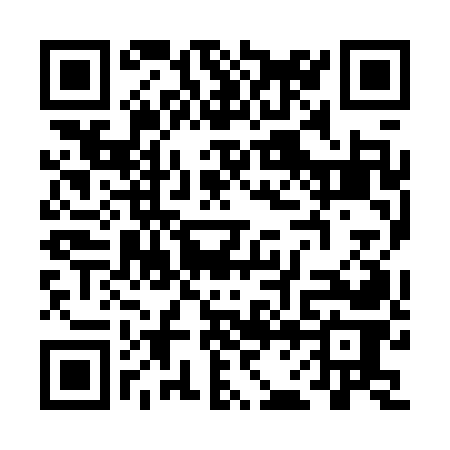 Ramadan times for Trollenberg, GermanyMon 11 Mar 2024 - Wed 10 Apr 2024High Latitude Method: Angle Based RulePrayer Calculation Method: Muslim World LeagueAsar Calculation Method: ShafiPrayer times provided by https://www.salahtimes.comDateDayFajrSuhurSunriseDhuhrAsrIftarMaghribIsha11Mon5:035:036:4712:363:466:266:268:0412Tue5:015:016:4512:363:476:286:288:0613Wed4:584:586:4312:363:486:296:298:0714Thu4:564:566:4112:353:496:316:318:0915Fri4:544:546:3912:353:506:326:328:1116Sat4:524:526:3712:353:516:346:348:1217Sun4:494:496:3512:343:526:356:358:1418Mon4:474:476:3312:343:536:376:378:1619Tue4:454:456:3012:343:546:386:388:1720Wed4:434:436:2812:343:556:406:408:1921Thu4:404:406:2612:333:556:416:418:2122Fri4:384:386:2412:333:566:426:428:2223Sat4:364:366:2212:333:576:446:448:2424Sun4:334:336:2012:323:586:456:458:2625Mon4:314:316:1812:323:596:476:478:2826Tue4:294:296:1612:324:006:486:488:2927Wed4:264:266:1412:314:006:506:508:3128Thu4:244:246:1212:314:016:516:518:3329Fri4:214:216:1012:314:026:536:538:3530Sat4:194:196:0812:314:036:546:548:3731Sun5:165:167:061:305:037:567:569:381Mon5:145:147:041:305:047:577:579:402Tue5:115:117:011:305:057:597:599:423Wed5:095:096:591:295:068:008:009:444Thu5:065:066:571:295:068:028:029:465Fri5:045:046:551:295:078:038:039:486Sat5:015:016:531:285:088:048:049:507Sun4:594:596:511:285:088:068:069:528Mon4:564:566:491:285:098:078:079:549Tue4:544:546:471:285:108:098:099:5510Wed4:514:516:451:275:108:108:109:57